ДЕПАРТАМЕНТ КУЛЬТУРЫХАНТЫ-МАНСИЙСКОГО АВТОНОМНОГО ОКРУГА – ЮГРЫ ДЕПАРТАМЕНТ ОБЩЕСТВЕННЫХ И ВНЕШНИХ СВЯЗЕЙХАНТЫ-МАНСИЙСКОГО АВТОНОМНОГО ОКРУГА – ЮГРЫБЮДЖЕТНОЕ УЧРЕЖДЕНИЕ ХАНТЫ-МАНСИЙСКОГО АВТОНОМНОГО ОКРУГА – ЮГРЫ«ЭТНОГРАФИЧЕСКИЙ МУЗЕЙ ПОД ОТКРЫТЫМ НЕБОМ «ТОРУМ МАА»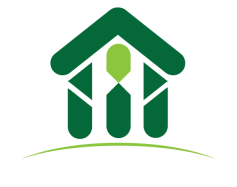         Информационное письмо № 130 октября - 1 ноября 2017 года в г. Ханты-Мансийске состоится II международная научная конференция «Сибирские угры в ожерелье субарктических культур: общее и неповторимое», посвящённая 30-летию бюджетного учреждения Ханты-Мансийского автономного округа – Югры «Этнографический музей под открытым небом «Торум Маа».Конференция проводится при поддержке Комиссии Российской Федерации по делам ЮНЕСКО, Международной неправительственной организации «Северный Форум» и в соответствии с резолюцией международной научной конференции «Сибирские угры в ожерелье субарктических культур: общее и неповторимое», прошедшей в г. Ханты-Мансийске 29 - 30 октября 2012 года.Приглашаем к участию представителей российских и международных научно-исследовательских центров, специалистов в области сибирской этнографии, истории, музееведения, туриндустрии.Рабочий язык конференции — русский, английский. Оргкомитет обеспечивает перевод на русский тезисов вступлений для публикации. Приветствуются сообщения на обско-угорских языках. Тематика конференции:1. Этногенез, этническая история и культурогенез обских угров в контексте развития цивилизаций Севера Сибири.2. История и культура обских угров как духовный, туристический и социокультурный ресурс территории.3. Образ медведя в культурах коренных народов Севера: истоки, генезис, современное состояние.Заявки на участие в работе секций принимаются секретариатом до 1 июля 2017 г. Форма заявки прилагается.Заезд и регистрация иногородних участников проводится 29 октября.К началу конференции будет опубликованы тезисы докладов. Тезисы объемом не более двух страниц (включая примеры и список литературы) необходимо представить в секретариат до 1 августа 2017 г. и оформить по образцу:2 файла (1 файл в формате RTF и 1 файл в формате PDF), названные фамилией автораФормат – Microsoft Word, шрифт Times New Roman; кегль 12; интервал «1», выравнивание по ширине, поля – 2,5 см со всех сторон, абзацный отступ – 1 см, без переносов.Ссылки на литературу приводятся в квадратных скобках [Иванов 2001:23]Шрифты, использованные в примерах, высылаются отдельными файлами.Список литературы оформляется в алфавитном порядке.Иллюстрации. Сохранение в форматах Tiff или JPEG, разрешение не менее 300 dpi, размер 1:1 в публикации.Образец оформленияРоль музея в сохранении традиционной культуры Институт археологии и этнографии СО РАННовосибирск (Россия)И.П. ПетровОргкомитет оставляет за собой право отбора докладов для включения в программу. Просим придерживаться тематики и направлений работы конференции. По итогам конференции издается сборник материалов конференции.Оргкомитет:Адрес: 628011, г. Ханты-Мансийск, ул. Тобольский тракт, 4, корпус «Президент» бюджетное учреждение Ханты-Мансийского автономного округа – Югры «Этнографический музей под открытым небом «Торум Маа». Тел./ Факс. (3467) 315-715, 315-723 Контактное лицо: канд. филол.наук, заведующий отделом научно-исследовательской и методической деятельности Зульфия Салихзяновна Камалетдинова Электронный адрес конференции для отправления тезисов и корреспонденции: conference2017@torummaa.ruИнформация о конференции на сайте http://torummaa.ruВажные даты:30 октября - 1 ноября 2017 года1 августа 2017 г. крайний срок подачи тезисов1 июля 2017 г. крайний срок подачи заявокЗаезд участников – 29 октября 2017 годаОтъезд – 2 ноября 2017 годаЗАЯВКАна участие во II международной научной конференции«Сибирские угры в ожерелье субарктических культур: общее и неповторимое» 30 октября - 1 ноября 2017 года			г. Ханты-МансийскПодтверждаю свое согласие на обработку и использование Оргкомитетом указанных в заявке персональных данных.«__»________2015 г.   ______________              ______________________Дата			подпись				Ф.И.О. полностью1ФИО участника2Должность, ученая степень и звание3Место работы, служебный или домашний адрес4Контактные данные, моб. телефон;рабочий тел./факс, e-mail5Предполагаемая форма участиявыступление с докладом, стендовый доклад, другое6Тема доклада7Потребность в технических средствахноутбук, проектор, другое8Дата и время приезда9Дата и время отъезда10Необходимость в бронировании гостиницыДа/нет